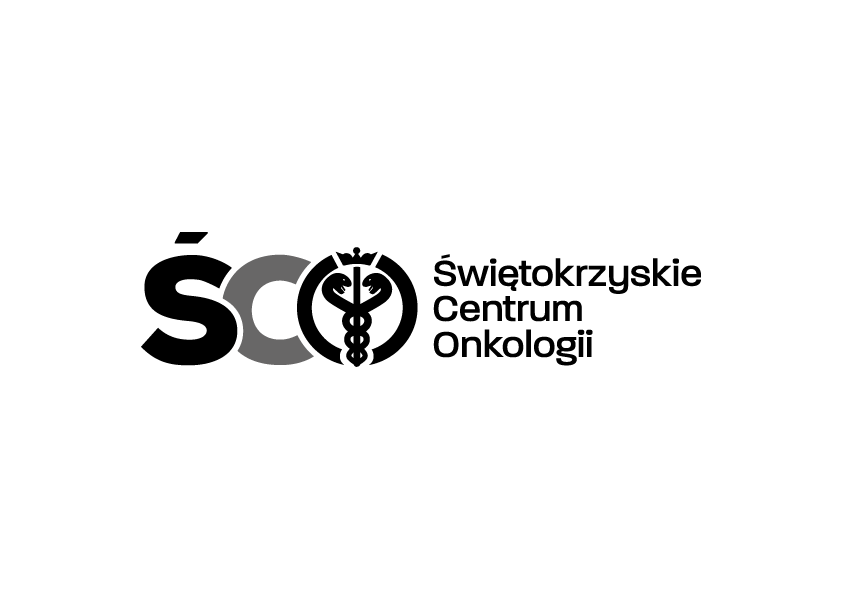 Adres: ul. Artwińskiego , 25-734 Kielce  Sekcja Zamówień Publicznych tel.: (0-41) 36-74-474   fax.: (0-41) 36-74071/481 strona www: http://www.onkol.kielce.pl/ Email:zampubl@onkol.kielce.plAZP 241/157/2017																	                                Kielce dn. 29.11.2017r	   						WSZYSCY  WYKONAWCYDot. AZP 241-153/17 - Konserwacja instalacji sygnalizacji pożaru,  instalacji oddymiania klatek schodowych, klap pożarowych, dźwiękowego systemu ostrzegania oraz monitorowanie sygnałów alarmu pożarowego Świętokrzyskiego Centrum Onkologii w Kielcach. Przetarg nieograniczony poniżej 209 tys.  euro. (.Dz. U. z 2017 r. poz. 1579).  Ogłoszenie o przetargu opublikowane zostało w Biuletynie Zamówień Publicznych nr 623489-N--2017dn.18.11.2017.r.    Na podstawie Art. 38 ust. 4 ustawy Prawo zamówień publicznych (Dz. U. z 2017 r. poz. 1579)  Zamawiający zmienia zapis w Załączniku nr 2 do SIWZ. . Tabeli nr 2 kolumna nr 19 : Jest: Wartość w okresie  rozliczeniowym netto  poz 18 x 8 m-cy Powinno być:  Wartość w okresie  rozliczeniowym netto  poz 18 x 14 m-cyTabeli nr 3 kolumna nr 19 : Jest: Wartość w okresie  rozliczeniowym netto  poz 18 x 8 m-cy Powinno być:  Wartość w okresie  rozliczeniowym netto  poz 18 x 14 m-cyZ poważaniemZ-ca Dyr. Ds. Techniczno-Inwestycyjnych mgr inż. Wojciech CEDRO